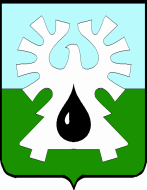 ГОРОДСКОЙ ОКРУГ УРАЙХАНТЫ-МАНСИЙСКОГО АВТОНОМНОГО ОКРУГА-ЮГРЫ         ДУМА ГОРОДА УРАЙ           РЕШЕНИЕот 30 августа 2021 года	  	                                                              № 60О признании утратившим силу решения Думы города Урай Рассмотрев представленный главой города Урай проект муниципального правового акта «О признании утратившим силу решения Думы города Урай», в соответствии с Федеральным законом от 31.07.2020 №248-ФЗ «О государственном контроле (надзоре) и муниципальном контроле в Российской Федерации», Дума города Урай решила:1. Признать утратившим силу решение Думы города Урай от 24.11.2017 №78 «О порядке ведения перечня видов муниципального контроля и органов местного самоуправления, уполномоченных на их осуществление, на территории города Урай».2. Настоящее решение вступает в силу с 01.01.2022.   3. Опубликовать настоящее решение в газете «Знамя» и разместить на официальном сайте органов местного самоуправления города Урай в информационно-телекоммуникационной сети «Интернет».Исполняющий обязанностипредседателя Думы города  УрайИсполняющий обязанностипредседателя Думы города  Урай          Глава города Урай          Глава города Урай          Глава города Урай_____________А.Ю. Тулупов                                                     _____________А.Ю. Тулупов                                                                  _______________Т.Р. Закирзянов             _______________Т.Р. Закирзянов             _______________Т.Р. Закирзянов         01 сентября 2021 года